Специализированные и развивающие компьютерные программы, используемые в образовательной деятельности учителем логопедом:Специализированные и развивающие компьютерные программы, используемые в образовательной деятельности учителем логопедом (соответствующие ФГТ и ФГОС ДО)Составители:Учитель – логопед высшей  квалификационной категорииКлочкова Н.А.Воспитатель высшей  квалификационной категории Зинчак Н.Н.г. Дзержинск2015г.Муниципальная конференция работников дошкольного образования г. Дзержинска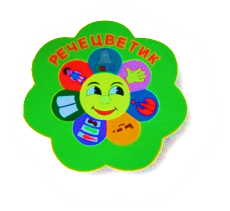 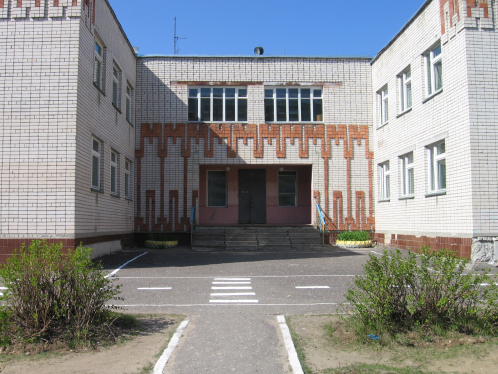 МКДОУ «Детский сад №3»УМК как необходимое условие реализации  образовательной программы ДОУ компенсирующего вида для детей с тяжелыми нарушениями речи в условиях введения ФГОС ДО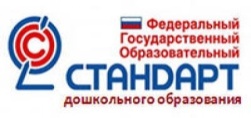 УМК, используемый в образовательной деятельности учителем- логопедом УМК, используемый в образовательной деятельности воспитателемВарченко В.И.Клетнова Л.И.Ларина А.Б..Назарова Г.А.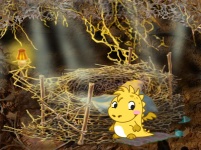 Программно-методический комплекс "Радуга в компьютере"Компьютерный практикум для проведения логопедических занятий  "Учимся с Логошей"Лизунова Л.Р.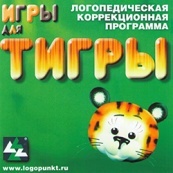 Компьютерная технология коррекции ОНР у детей  старшего  дошкольного возраста "Игры для Тигры"Русланова Н.С.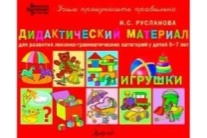 Дидактический материал для развития лексико-грамматических категорий у детей 5 - 7 лет (по разным лексическим темам)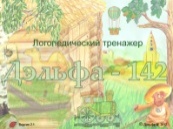 Логопедический тренажер "Дельфа - 142"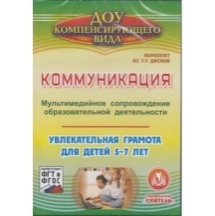 Мультимедийное сопровождение образовательной деятельности «Коммуникация» (комплект из 3-х дисков)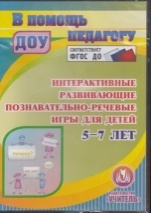 Интерактивные развивающие познавательно-речевые игры для детей 5 – 7 лет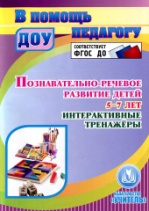 Познавательно-речевое развитие детей 5 – 7 лет (интерактивные тренажёры)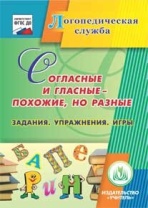 Согласные и гласные – похожие, но разные (задания, упражнения, игры)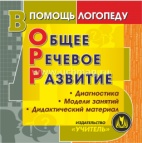 Общее речевое развитие (диагностика, модели занятий, дидактический материал)Программы, реализуемые в ДОУ компенсирующего вида для детей с тяжелыми нарушениями речиПрограммы, реализуемые в ДОУ компенсирующего вида для детей с тяжелыми нарушениями речиГомзяк О.Н. «Говорим правильно»«Комплексный подход к преодолению ОНР у дошкольников»Гомзяк О.Н. «Говорим правильно»«Комплексный подход к преодолению ОНР у дошкольников»Конспекты фронтальных занятий в старшей и подготовительной к школе логопедической группе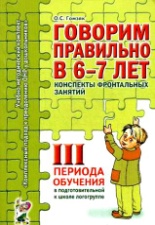 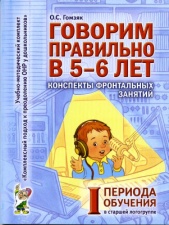 Конспекты занятий по развитию связной речи в старшей и подготовительной к школе группе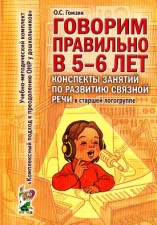 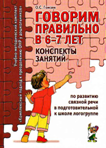 Альбомы упражнений по обучению грамоте детей старшей и подготовительной логогруппы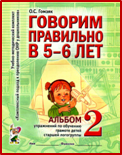 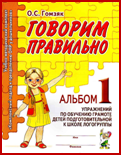 Картинный материал к конспектам занятий по развитию связной речи в старшей и подготовительной к школе группе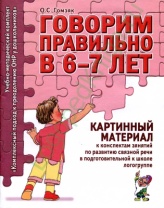 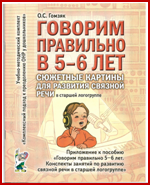 Библиотека «От рождения до школы» конспекты занятий (Н.Е.Веракса, Т.С.Комарова, М.А.Васильева)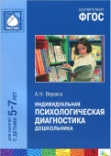 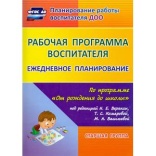 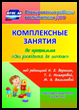 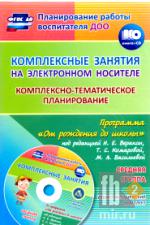 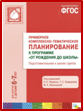 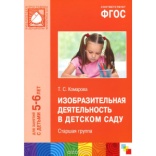 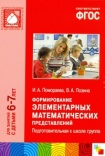 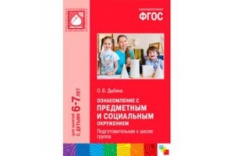 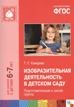 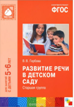 Библиотека «От рождения до школы» конспекты занятий (Н.Е.Веракса, Т.С.Комарова, М.А.Васильева)Рабочие тетради библиотеки Программы «От рождения до школы» (математика 5+, 6+)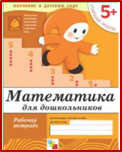 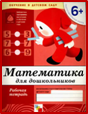 И.А.Подрезова «Школа умелого карандаша» Альбом, рабочая тетрадь по развитию графических навыков у детей 5-7 лет с речевыми нарушениями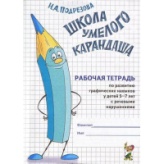 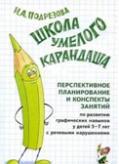 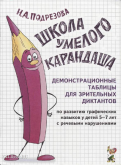 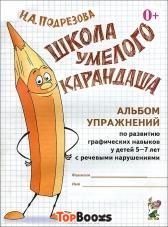 О.В.Дыбина «Я узнаю мир» рабочая тетрадь дошкольника 5-6 лет, 6-7 лет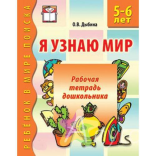 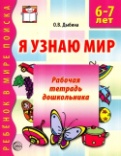 